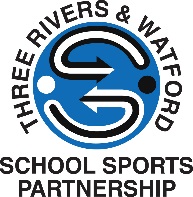 HandballU13 & U15 Boys and GirlsRickmansworth SchoolFormat: 5-a-side tournament, with squads up to 7. Competition format: The competition will be a round robin, with each team playing every other team once. Game length will be announced on the night, depending on the number of teams entering. Rules: England Handball rules will be followed.  The game begins with a free pass at the middle of the court. This happens at the start and every time a goal has been scored. Scoring and defending A goal is scored when the whole of the ball crosses the goal line. A goal may be scored from any throw. No player (except the goalkeeper) is allowed inside the goal area. A player can defend their own goal by using their body. However using outstretched arms or legs to push, hold, trip or hit is not allowed. Passing and dribbling A player can take a maximum of 3 steps without dribbling the ball. A player may hold the ball for no longer than 3 seconds without bouncing, shooting or passing the ball. If a player takes more than 3 steps without dribbling or holds the ball for more than 3 seconds, possession goes to the other team. Fouls and penalties A foul is awarded if a player trips, pushes, hits, charges or holds an opposition player. A foul results in a ‘free throw’. All defenders must stand 3m back. A penalty is awarded if a foul denies a clear goal scoring opportunity. Boundaries If the ball goes out of play over the goal line (without resulting in a goal) either a ‘corner throw in’ or ‘goal throw in’ should be awarded depending on which team touched the ball out of play. If the ball goes out of play, a free throw back in is given to the team that did not touch it out of play. A win will earn 3 points and a draw will earn 1 point. The team with the most points at the end of the competition will be the winners.